-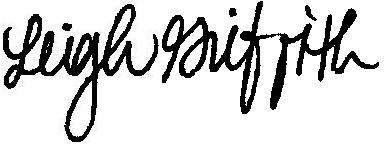 DateContentALCOS Content StandardsWeek 1 – Jan 82020 Goals/SyllabusChapter 10:  The Roman World5, 6Week 2 – Jan 13Chapter 10 Vocab TestChapter 10 Exam5, 6Week 3 – Jan 20Chapter 11:  Rome & ChristianityRome Map Test 7, 9Week 4 – Jan 27Chapter 11 Vocab TestChapter 11 Exam 7, 9 Week 5 – Feb 3Chapter 12:  The Islamic WorldWorld Religions One-Pager7, 9, 12Week 6 – Feb 10Chapter 12 Vocab TestChapter 12 Exam 7, 9, 12 Week 7  - Feb 17Chapter 13:  Early African CivilizationsAfrican Civilizations Art Project14Week 8 – Feb 24Chapter 13 Vocab TestChapter 13 Exam 14Week 9 – Mar 2Chapter 14:  ChinaChina Essay12Week 10 – Mar 9Chapter 14 Vocab TestChapter 14 Exam12